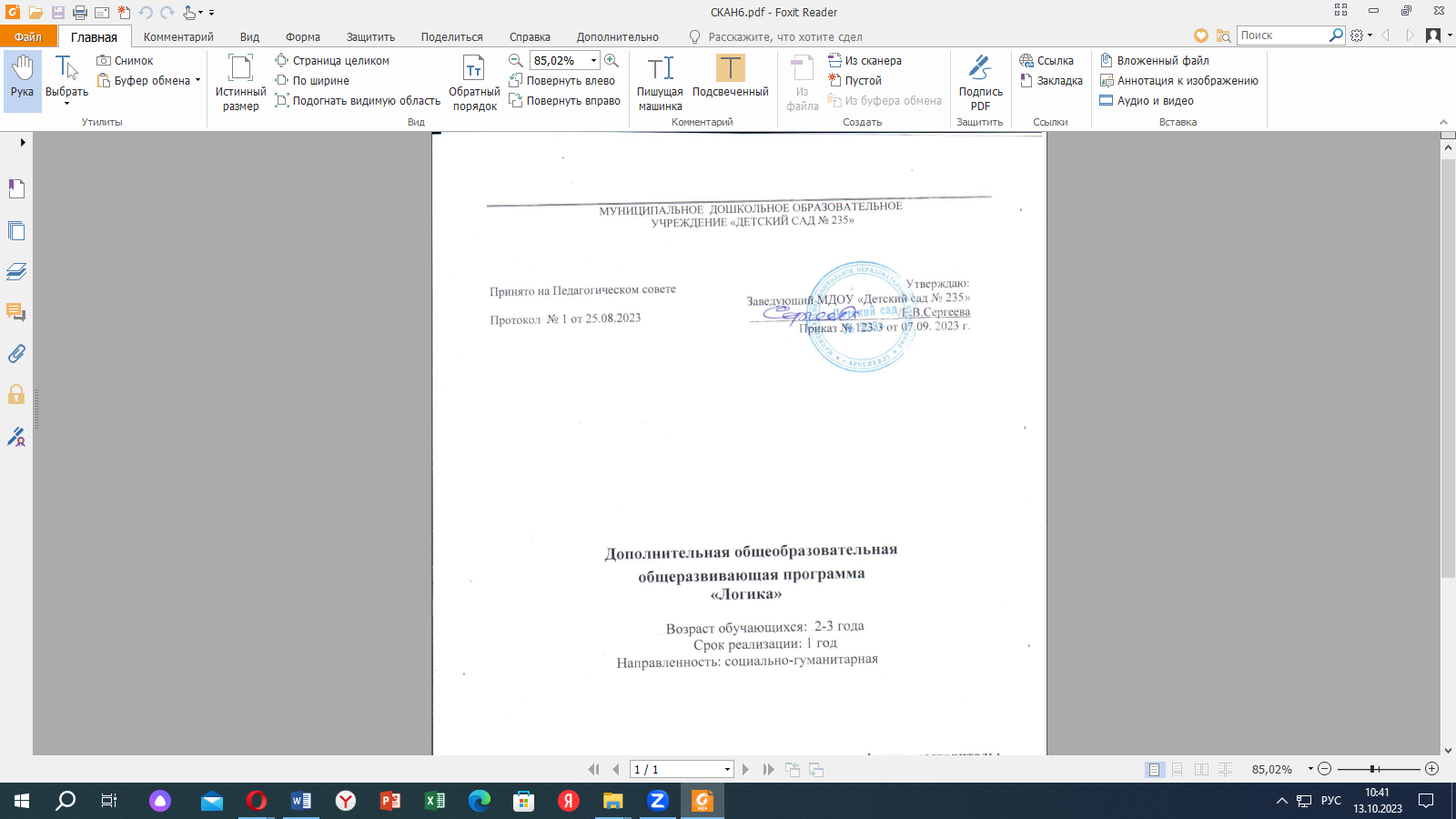 ПЛАН РАЗВИТИЯ РППС в ДОУ «Детский сад № 235» на 2023 год(РППС -развивающая предметно-пространственная среда)
*ПРИНЦИПЫ ФГОС ДОМеры, предпринятые в ДОО в 2023 году для совершенствования РПСС по данному направлению.Управленческие решенияпо данному направлению1Содержательная насыщенность средыКонсультация «Отражение образовательных событий в группе во всех развивающих центрах»Конкурс «Лучшая дидактическая игра «Национально-культурные традиции разных народов»Контроль «РППС: сменяемость материала в зависимости от идеи или проекта»Закупка технических средств обучения в группе (ЖК телевизоров.)Проведение выставки «Изделия, предметы, отражающих региональный компонент, поликультурный аспект»Провести консультации, выставку, проект для педагогов по темам. Печать на цветном принтере наглядных пособий, альбомов для рассматривания, авторских игр по тематике.Проведение  оперативного контроля.Закупка ТСО2ТрансформируемостьЗакуплены коврики, напольные подушки, передвижные модулиЗакупить коврики, напольные подушки, передвижные модули3Полифункциональность материаловВыставка «Лучшая идея полифункциональных ширм, перегородок»Выставка «Использование продуктов детской и взрослой дизайн-деятельности для оформления макро-микросреды»Проведение выставок4.Вариативность среды
Контроль «Готовность групп к учебному году» - наличие центров по пяти основным образовательным областям, знаковое обозначение центра, алгоритм работы в нем»Проведение контроля «Готовность групп к учебному году»5Доступность среды
Консультация «Оптимальное расположение предметов мебели и оборудования в пространстве (возможности для свободного осуществления детьми непересекающихся видов деятельности». «Систематизация пособий по тематике, маркеровка»6.Безопасность предметно-пространственной среды
Оперативный контроль Безопасность предметно-пространственной среды
Проведение оперативного контроля